Приложение                                                                                                 к постановлению администрацииНаходкинского городского округаСХЕМА № 142размещения нестационарного торгового объекта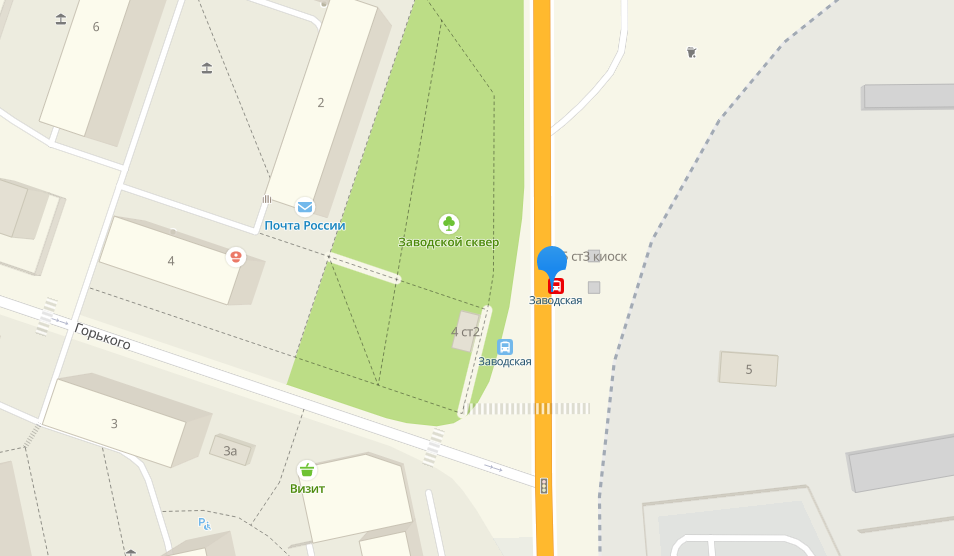 Вид нестационарного торгового объектаСпециализацияМестоположение объектаПлощадь объекта/площадь земельного участка, кв.мКоординаты земельного участка, МСККиоск (в остановочном комплексе)Продовольственные товарыМестоположение: Остановка «Заводская» нечетная14.0X1 324567.60	Y1 2231037.65X2 324567.62	Y2 2231035.73X3 324566.96	Y3 2231035.00X4 324564.21	Y4 2231034.97X5 324563.53	Y5 2231035.67X6 324563.51	Y6 2231037.59X7 324567.60	Y7 2231037.65